ОБЪЯВЛЕНИЕОтделом идеологической работы, культуры и по делам молодежи Чечерского райисполкома рассматривается вопрос о способе вовлечения в хозяйственный оборот (аренда, продажа на аукционе) одноэтажного кирпичного здания бывшего клуба общей площадью 938,1 м2, расположенного по адресу:  Чечерский район,  аг. Нисимковичи, ул. Центральная, 2.          Готовы рассмотреть любое предложение в рамках законодательства.  Заинтересованных просим обращаться по телефону 8 (02332) 78265.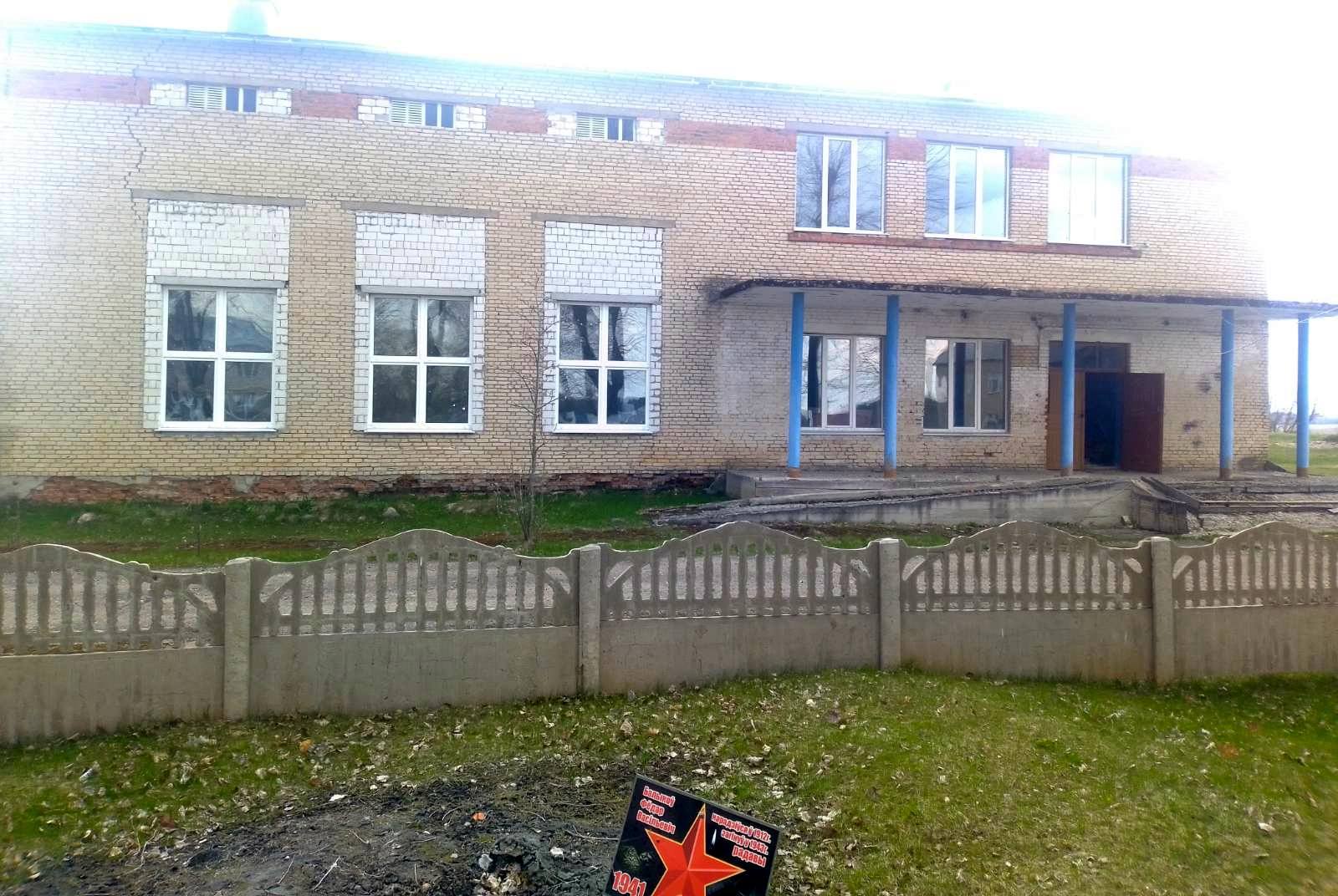 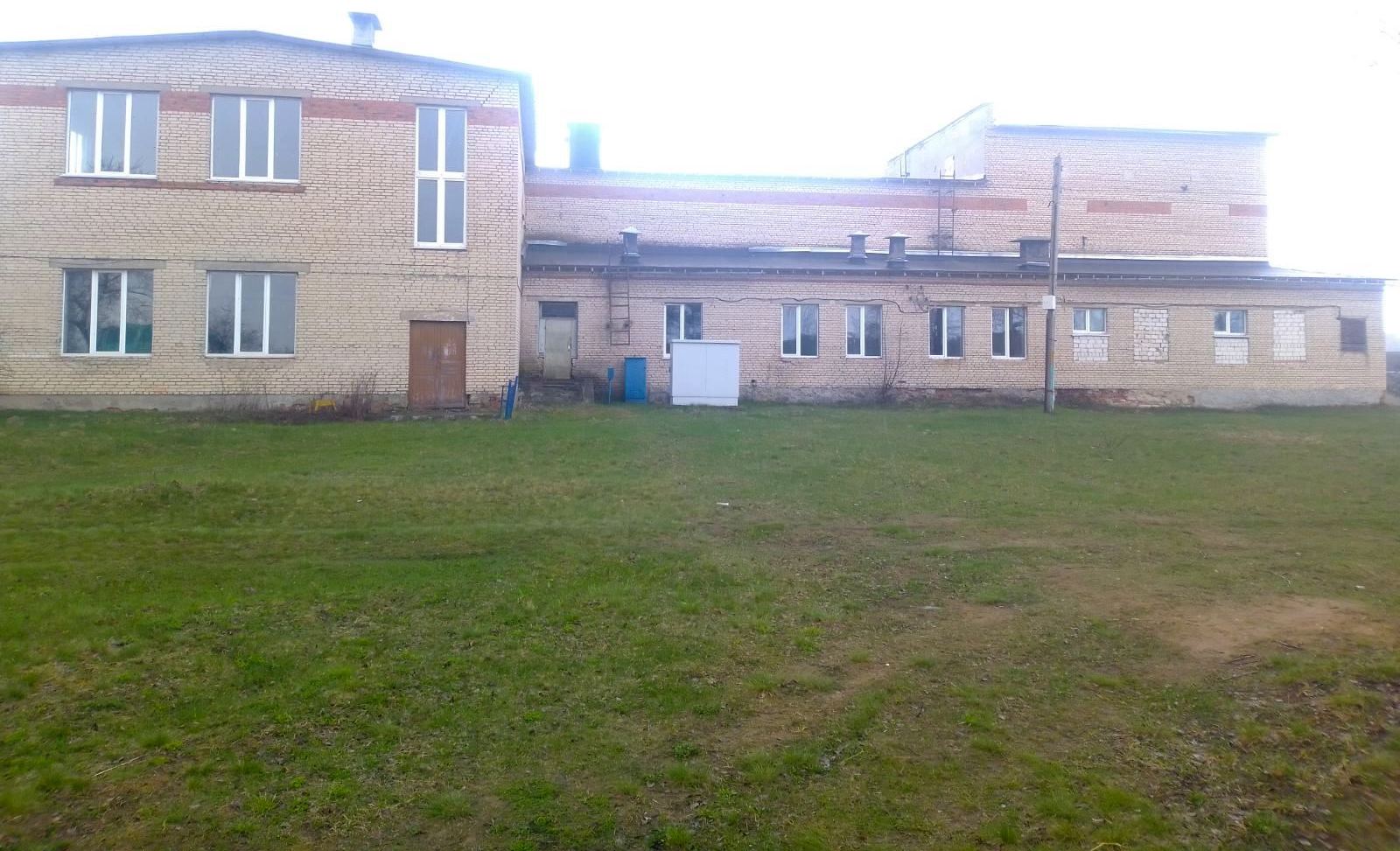 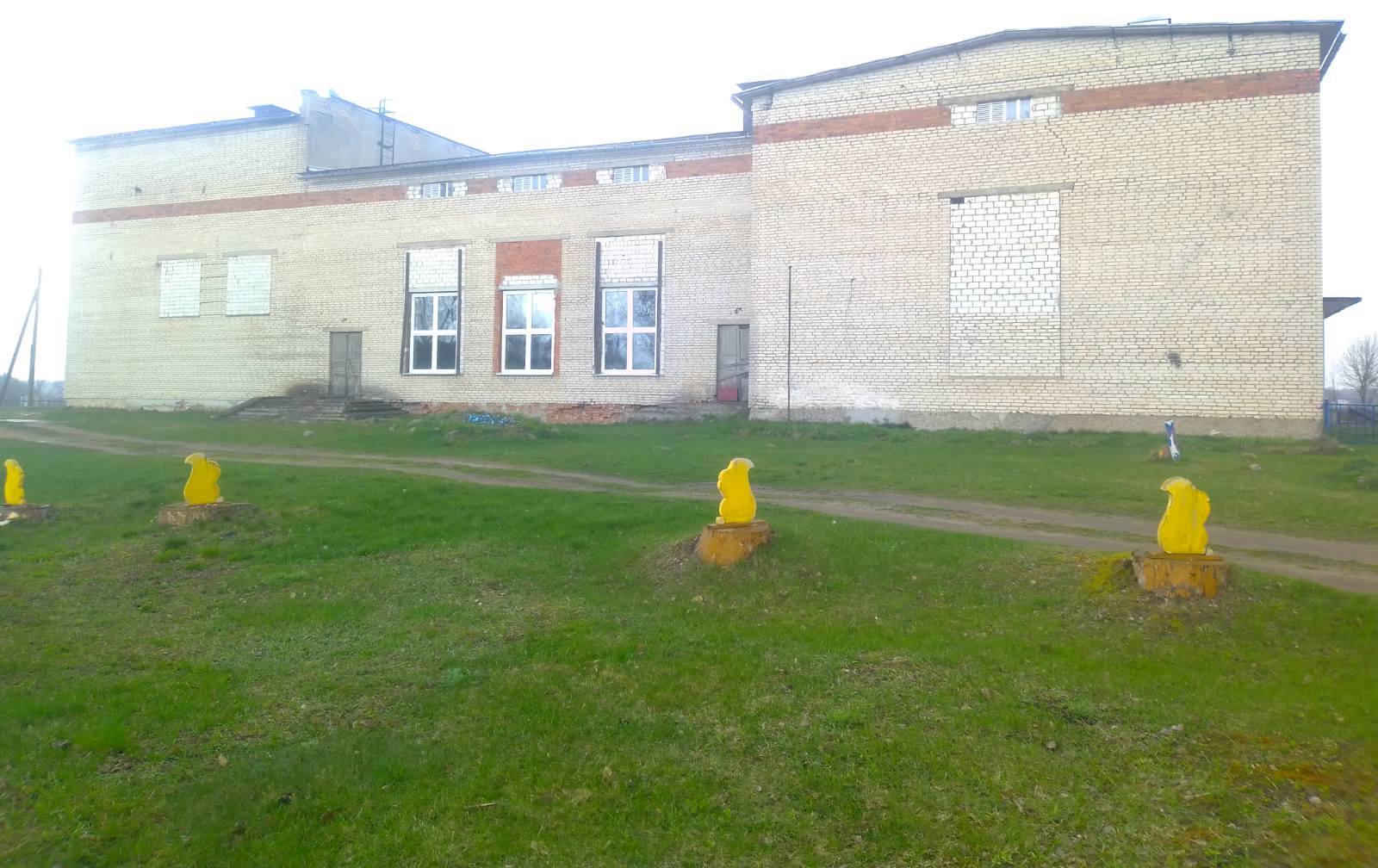 